Measuring Up!Challenge 1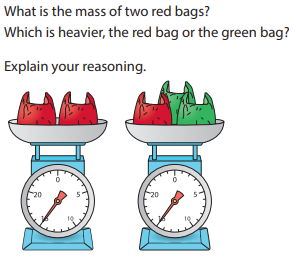 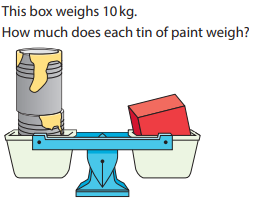 Challenge 2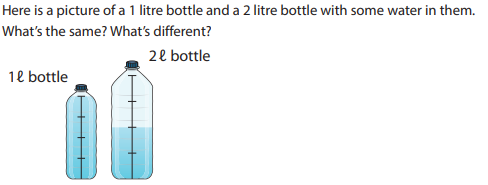 Challenge 3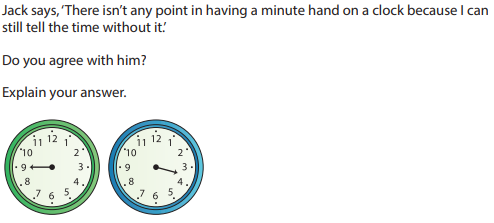 